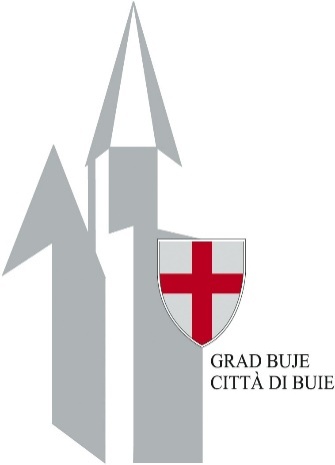 Grad Buje – BuiePoziv za financiranje programa, projekata i aktivnosti na području Grada Buje – Buie u 2024. godiniObrazac opisnog i financijskog izvještaja za iznos manji od 400,00 eura PODACI O PROJEKTU/PROGRAMU/AKTIVNOSTIPODACI O PROJEKTU/PROGRAMU/AKTIVNOSTIKlasa ugovora Naziv Korisnika sredstava i adresa sjedištaNaziv odobrenog projekta:Osoba ovlaštena za zastupanje KorisnikaVoditelj/voditeljica projekta KorisnikaMjesto provedbe projekta (grad i županija):Odobreni iznos:____________€Doznačen iznos:____________€Utrošena sredstva do datuma završetka izvještajnog razdoblja:____________€ 1. Opišite u kojoj su mjeri ciljevi projekta ostvareni     (sukladno prijedlogu projekta za koji su odobrena sredstva).2.  U tablici navedite aktivnosti (kako su navedene u prijedlogu projekta), nositelje aktivnosti, opis, vremensko razdoblje u kojima su provedene, te koji su rezultati i indikatori aktivnosti:3. Koje su konkretne promjene nastale (u zajednici, u kvaliteti života korisnika i sl.) kao rezultat vaših aktivnosti?4.  Napomene uz financijski izvještaj (upišite ukoliko smatrate da je potrebno pojasniti određene stavke financijskog izvještaja ili eventualna odstupanja od odobrene specifikacije troškova):FINANCIJSKI IZVJEŠTAJ
(za iznose manje od 400 eura
Po potrebi dodati još redakaFINANCIJSKI IZVJEŠTAJ
(za iznose manje od 400 eura
Po potrebi dodati još redakaFINANCIJSKI IZVJEŠTAJ
(za iznose manje od 400 eura
Po potrebi dodati još redakaFINANCIJSKI IZVJEŠTAJ
(za iznose manje od 400 eura
Po potrebi dodati još redakaFINANCIJSKI IZVJEŠTAJ
(za iznose manje od 400 eura
Po potrebi dodati još redakaFINANCIJSKI IZVJEŠTAJ
(za iznose manje od 400 eura
Po potrebi dodati još redakaFINANCIJSKI IZVJEŠTAJ
(za iznose manje od 400 eura
Po potrebi dodati još redakaFINANCIJSKI IZVJEŠTAJ
(za iznose manje od 400 eura
Po potrebi dodati još redakaPRIHODIPRIHODIPRIHODIPRIHODIPRIHODIPRIHODIPRIHODIPRIHODIOstvareni prihodi iz proračuna Grada Buje-Buie za realizaciju projekta/programa:Ostvareni prihodi iz proračuna Grada Buje-Buie za realizaciju projekta/programa:Ostvareni prihodi iz proračuna Grada Buje-Buie za realizaciju projekta/programa:0.00 €0.00 €0.00 €0.00 €RASHODIRASHODIRASHODIRASHODIRASHODIRASHODIRASHODIRASHODI1. IZRAVNI TROŠKOVI 1. IZRAVNI TROŠKOVI 1. IZRAVNI TROŠKOVI 1. IZRAVNI TROŠKOVI 1. IZRAVNI TROŠKOVI 1. IZRAVNI TROŠKOVI 1. IZRAVNI TROŠKOVI 1. IZRAVNI TROŠKOVI Vrsta troška
(prepisati stavke iz odobrenog proračuna koji je sastavni dio ugovora)Ukupno utrošeni iznos(€)Udio u troškukojifinancira Grad Buje-Buie (€)Udio u troškukojifinancira Grad Buje-Buie (€)Razlika - kontrola
(€)1.1.0.00€0.00 €0.00 €0.00 €1.2.0.00 €0.00 €0.00 €0.00 €1.3.0.00 €0.00 €0.00 €0.00 €1.4.0.00 €0.00 €0.00 €0.00 €1.5.0.00 €0.00 €0.00 €0.00 €Ukupno:0.00 €0.00 €0.00 €0.00 €2. NEIZRAVNI TROŠKOVI2. NEIZRAVNI TROŠKOVI2. NEIZRAVNI TROŠKOVI2. NEIZRAVNI TROŠKOVI2. NEIZRAVNI TROŠKOVI2. NEIZRAVNI TROŠKOVI2. NEIZRAVNI TROŠKOVI2. NEIZRAVNI TROŠKOVIVrsta troška
(prepisati stavke iz odobrenog proračuna koji je sastavni dio ugovora)Ukupno utrošeni iznos(€)Udio u troškukojifinanciraGrad Buje-Buie (€)Udio u troškukojifinanciraGrad Buje-Buie (€)Razlika - kontrola
(€)2.1. 0.00 €0.00 €0.00 €0.00 €2.2. 0.00 €0.00 €0.00 €0.00 €2.3. 0.00 €0.00 €0.00 €0.00 €2.4. 0.00 €0.00 €0.00 €0.00 €2.5.0.00 €0.00 €0.00 €0.00 €Ukupno:0.00 €0.00 €0.00 €0.00 €SAŽETAKSAŽETAKSAŽETAKSAŽETAKSAŽETAKSAŽETAKSAŽETAKSAŽETAKSAŽETAKSAŽETAKSAŽETAKSAŽETAKSAŽETAKSAŽETAKVRSTA TROŠKAUKUPAN UTROŠENI IZNOS (€)GRAD BUJE-BUIE(€)GRAD BUJE-BUIE(€)IZRAVNI TROŠKOVI0.00 €0.00 €0.00 €NEIZRAVNI TROŠKOVI0.00 €0.00 €0.00 €SVEUKUPNO0.00 €0.00 €0.00 €Ime i prezime, potpis osobe ovlaštene za zastupanjeIme i prezime, te potpis voditelja/voditeljice programa/projekta /aktivnostiM.P.M.P.Mjesto i datum sastavljanja Izvještaja